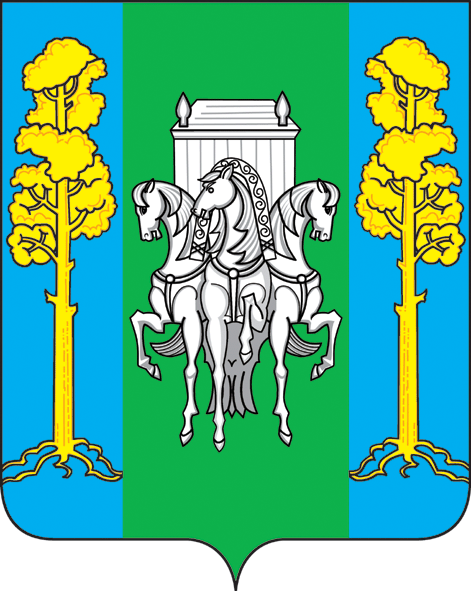 Российская  федерацияСовет депутатов Кленовского сельского поселениятретьего созываРЕШЕНИЕ06.09.2018 г.                                                                                        № 116Об  отмене решения  № 98 от 01.02.2008 г.                                                                       "О переводе жилых (нежилых) помещений                                                          в нежилые (жилые) помещения"       Руководствуясь Уставом Кленовского сельского поселения, Постановлением № 34 от 10.10.2012 г." Об утверждении административного регламента предоставления муниципальной услуги «Выдача решения о переводе жилого помещения в нежилое и  нежилого помещения в жилое»Совет  депутатов  Кленовского сельского  поселения решил:1. Отменить решение Совета депутатов  № 98 от 01.02.2008 г.                                                                        "О переводе жилых (нежилых) помещений в нежилые (жилые) помещения на территории  Кленовского   сельского  поселения".2. Решение вступает в силу со дня принятия.3. Контроль за исполнением решения возлагаю на себя.Глава Кленовского  сельского поселения                               Г.Ю.Пермякова